NAME: DAVOU WENG CHRISTOPHER COURSE TITLE: GENERAL BIOLOGY IICOURSE CODE: BIO 102MATRIC NUMBER: 19/MHS01/020QUESTIONSHow are fungi important to mankindIllustrate the cell structure of a unicellular fungus with a well labelled diagramOutline the sexual reproduction in a typical filamentous form of fungiHow do bryophytes adapt to their environment?Describe with the illustration the following terminologies:(a) eusteles (b) atactostele (c)siphonostele (d) dictyosytele Illustrate the live cycle of a primitive vascular plant1 IMPORTANCE OF FUNGI TO MANKINDThey serve as Animal pathogen by controlling the population of damaging pestsThey are essential for the productivity of a farmlandThey help in fermentation of grains to produce beer and fermentation of fruit to produce wineThey naturally produce Antibiotics to kill or inhibit the growth of bacteriaThey serve as food to man E.g MushroomMany fungi species mediate the spoilage of wood, food, clothes and paperFungi are responsible for the meditation of decay of organic material2 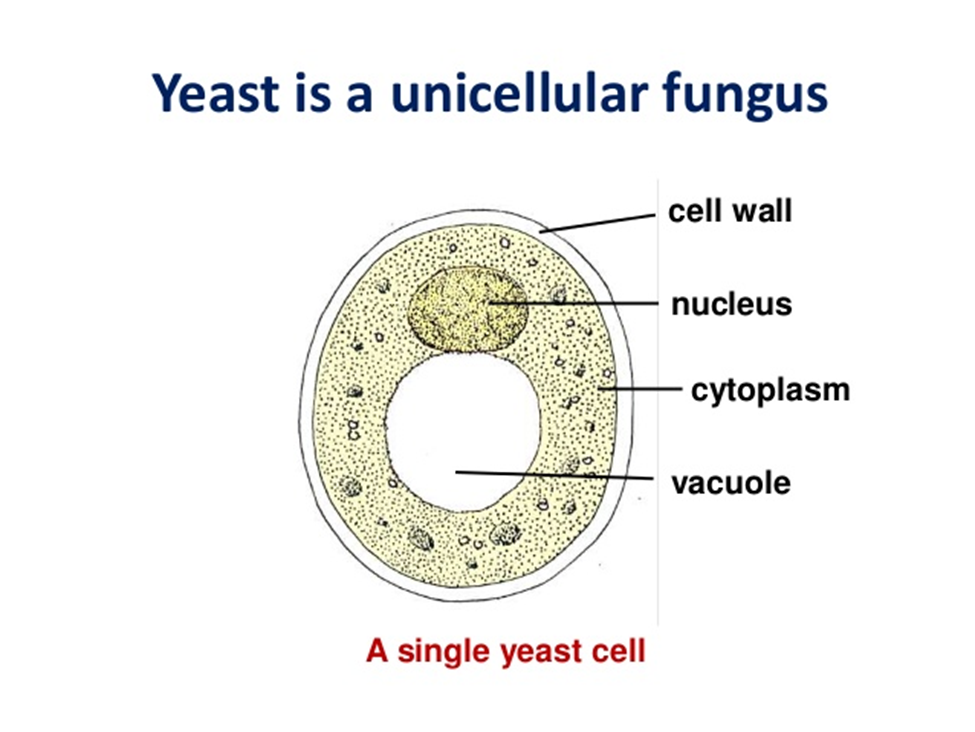 3 SEXUAL REPRODUCTION IN A TYPICAL FILAMENTOUS FORM OF FUNGISexual reproduction occurs when two mating types of hyphae grow in the same medium. Chemical interactions in the two mating types of hyphae indicates growths perpendicular to the hyphae induces growth perpendicular to the hyphae in opposite directions. These growths are delimited by a wall such that many nuclei are isolated in what is called a gametangium.The two gametangia fuse(Plasmogamy) and a zygote is formed which may undergo prolong dormancy or resting stage. The nuclei in the zygotes fuse in twos and undergo meiosis independentlyThe zygote germinates under favorable conditions to produce a fruiting which at maturity liberates the haploid spores.Relatives of rhizopus in similar circumstance are many. Mucor spp are a group which lack rhizoids.The genes pilobolus is usually found growing on cow/Horse dung4 Adaptation of bryophytes to their Environment  They have definite structures for water and nutrient absorption from the soil; therefore the plant body is divided into two (an aerial portion and a subterranean portion). The subterranean  portion  is the rhizod and is not a true root as the case of the land plants that are advancedThe aerial portion being exposed to the atmosphere demands some modifications that prevents excessive loss of water through the body surface (i.e desiccation)Some other modifications that permit elimination of excess water from the plant body and not only exchange of gases between the internal parts of the plant and the atmosphere therefore opening are available on the aerial parts of the plants5(a) Eusteles: A type of siphonstele, in which the vascular tissue in the stem forms a central ring of bundles around a pith 	5(b) Atactosele: A type of eustele, found in monocots, in which the vascular tissue in the stem exists as scattered bundles 5(c) Siphonstele: A type of stele in which the vascular tissue the pstem forms a cylinder surrounding a central pith and  possessing leaf gaps5(d) Dictyostele : A type of siphonstele, in which the vascular tissue in the stem forms a central cylinder around a pith, but with closely spaced leaf gaps